О внесении изменений в постановление администрации г Сосновоборска от 24 мая 2018 года № 679 «Об утверждении состава наблюдательного совета Муниципального автономного учреждения культуры Библиотечно-музейный комплекс г.Сосновоборска»В соответствии со ст. 10 Федерального закона от 03.11.2006 № 174-ФЗ «Об автономных учреждениях», постановлением администрации г.Сосновоборска от 26.03.2013 № 1167 «О создании Муниципального автономного учреждения культуры Библиотечно-музейный комплекс г.Сосновоборска путём изменения типа существующего муниципального бюджетного учреждения культуры Библиотечно-музейный комплекс Сосновоборска, в связи с кадровыми изменениями, руководствуясь ст. 26, 38 Устава города Сосновоборска Красноярского краяПОСТАНОВЛЯЮ1. Внести изменения в постановление администрации г. Сосновоборска от 24 мая 2018 года № 679 «Об утверждении состава наблюдательного совета Муниципального автономного учреждения культуры Библиотечно-музейный комплекс г.Сосновоборска»1.1.Должность члена наблюдательного совета Свентицкой Натальи Евгеньевны изложить в новой редакции:«Свентицкая Наталья Евгеньевна – руководитель Управления градостроительства, имущественных и земельных отношений администрации города Сосновоборска».2. Постановление вступает в силу со дня его подписания и подлежит размещению на официальном сайте администрации города Сосновоборска в сети Интернет. 3. Контроль за исполнением постановления возложить на заместителя Главы города по социальным вопросам (Е.О. Романенко).Глава города Сосновоборска                                                                        А.С. Кудрявцев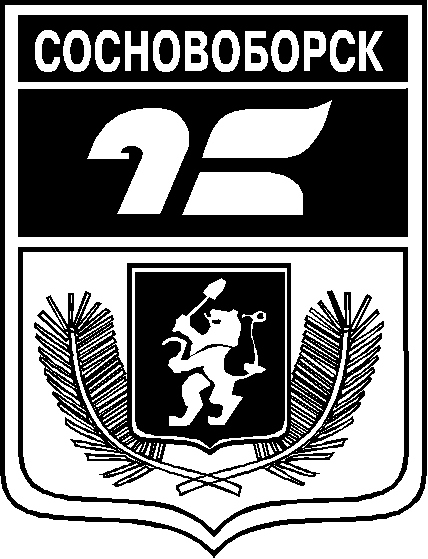 АДМИНИСТРАЦИЯ ГОРОДА СОСНОВОБОРСКАПОСТАНОВЛЕНИЕ13 марта _2023                                                                                                                        №356АДМИНИСТРАЦИЯ ГОРОДА СОСНОВОБОРСКАПОСТАНОВЛЕНИЕ13 марта _2023                                                                                                                        №356